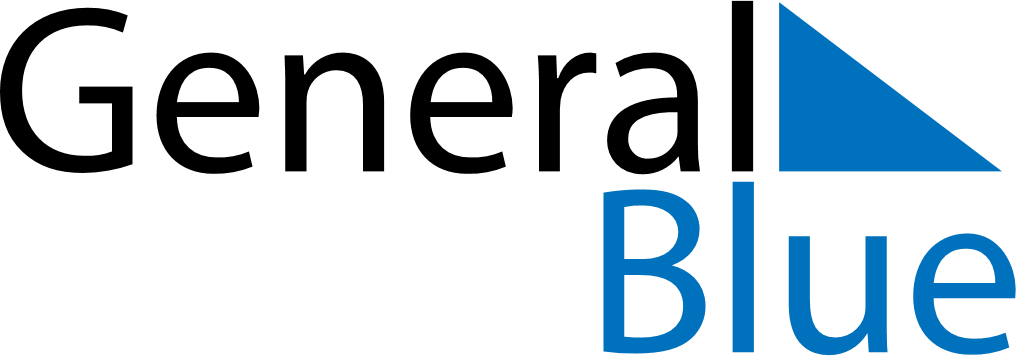 May 2024May 2024May 2024May 2024GuadeloupeGuadeloupeGuadeloupeSundayMondayTuesdayWednesdayThursdayFridayFridaySaturday12334Labour Day56789101011Victory DayAscension Day12131415161717181920212223242425Whit Monday26272829303131Mother’s DayAbolition of Slavery